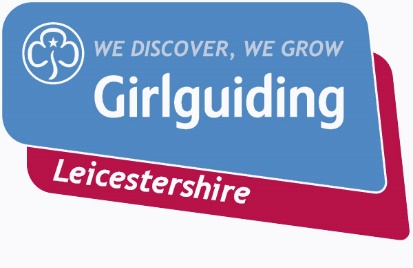 GOING AWAY WITH SCHEMEIt’s great news that you have decided to begin training for your Going Away With licence.Here’s what to do next:Now you’ve decided to do the licence, fill in this form or send the information by email to the appropriate adviser for your section:If you wish to discuss your licence in more detail prior to registering then please either contact your local residential adviser, commissioner or one of the county team using the details below.Once we have received your details:You will be appointed a mentor who will contact you.  Her role is to help and support you	through all the stages of your licence.Look out for trainings in the Bulletin.Keep a record of past knowledge and experience – it all counts.Don’t be worried by this extra commitment – you have plenty of time to complete your training.It may take a while but you will have a great achievement at the end of it and will be confident to take your own unit away for some great camps and holidays.We look forward to hearing from you.Gill Gates - Adventure coordinatorGOING AWAY WITH LICENCEREGISTRATION OF INTEREST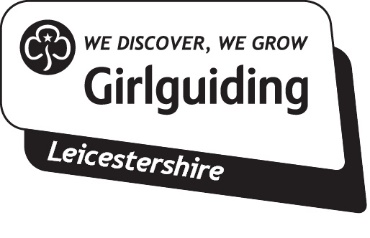 Please return forms to the relevant section adviserWe look forward to hearing from you.Best wishesGill GatesAdventure coordinatorCoordinatorGill Gates0116 220 3643gillian.gates@ntlworld.com11 Sutton Close, Oadby, LEICESTER, LE2 5WTRainbowsGeorgina Oliver07894 309253rainbowresidentialleics@gmail.com 94 Hinckley Road, BARWELL, Leicestershire LE9 8DNGeorgina Oliver07894 309253rainbowresidentialleics@gmail.com 94 Hinckley Road, BARWELL, Leicestershire LE9 8DNBrownies (shared role)Emma Parr (for forms)07970 752155brownieresidentialleics@gmail.com91 Logan Street, MARKET HARBOROUGH, Leicestershire, LE16 9AWMarika Thomas01536 765788brownieresidentialleics@gmail.com 83 Harrington Road, Desborough, KETTERING, Northants NN14 2NJGuides or The Senior SectionFiona Clarkson0116 279 3372fionasclarkson@btinternet.com15 Marsh Drive, Kibworth Harcourt, Kibworth LEICESTER, LE8 0NTFiona Clarkson0116 279 3372fionasclarkson@btinternet.com15 Marsh Drive, Kibworth Harcourt, Kibworth LEICESTER, LE8 0NTTravelling Abroad (not Rainbows)Tracey Ball 0116 348 8325 traceysim64@hotmail.co.uk 18 Rushton Drive, Glen Parva, LEICESTER, LE2 9HXTracey Ball 0116 348 8325 traceysim64@hotmail.co.uk 18 Rushton Drive, Glen Parva, LEICESTER, LE2 9HXNAMEMEMBERSHIP NUMBERUNIT NAMEEMAIL ADDRESSHOME NUMBERMOBILE NUMBERDIVISIONDIVISION / DISTRICT COMMISSIONERI WOULD LIKE TO BEGIN WORKING TOWARDS MY:Going Away With Rainbows qualificationGoing Away With Rainbows qualificationI WOULD LIKE TO BEGIN WORKING TOWARDS MY:Going Away with Brownies qualificationGoing Away with Brownies qualificationI WOULD LIKE TO BEGIN WORKING TOWARDS MY:Going Away with Guides qualificationGoing Away with Guides qualificationI WOULD LIKE TO BEGIN WORKING TOWARDS MY:Going Away with The Senior Section qualificationGoing Away with The Senior Section qualificationI WILL BE TAKING MY GIRLS INDOORS OR OUTDOORS?Indoors     /     Outdoors       (circle as appropriate)Indoors     /     Outdoors       (circle as appropriate)Indoors     /     Outdoors       (circle as appropriate)I HAVE BOOKED A VENUE?Yes/NoSpecify where:Specify where:I HAVE DECIDED ON A DATE?Yes/NoSpecify when:Specify when: